      			                     MINISTERUL EDUCAȚIEI NAȚIONALE 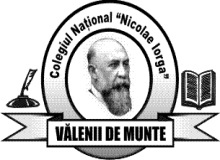 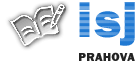 INSPECTORATUL ȘCOLAR  AL JUDEȚULUI PRAHOVACOLEGIUL NAŢIONAL „NICOLAE IORGA”ORAŞUL VALENII DE MUNTE  –  PRAHOVAStr. Berceni nr. 42, Cod postal,106400, Tel/Fax: 0244.280.905; Fax: 0244.280.819E_mail cn.iorga@gmail.comNr. 273/07.02.2019INFORMARE PRIVIND ȘEDINȚA CONSILIULUI DE ADMINISTRAȚIEDIN DATA DE 07.02.2019PREȘEDINTELE CONSILIULUI DE ADMINISTRAȚIE			SECRETARUL CONSILIULUI DE ADMINISTRAȚIE  AL COLEGIULUI NAȚIONAL ”NICOLAE IORGA”,         					 PROF. ISTUDOR MIHAI		    DIRECTOR,					        PROF. MARGHIOALA-ANDREI MARIANr.crt.Solicitant (instituție/ compartiment/persoană)Conținutul solicităriiRezoluția primităImplementare/compartimentPărinți/tutori legaliDiscutarea și analizarea cererilor de transfer.Aprobate – 3Neaprobate -8SecretariatCrivăț Augustin, Grunbaum Ileana, Neagu Adriana, Tănăsescu IonDiscutarea și analizarea cererilor privind reducerea normei didactice conform OMEN nr.5460/2018, art.8, alin.12.AprobatSecretariatMihalcea AdrianDiscutarea și analizarea cererilor de menținere în activitate ca titular conform OMEN, nr. 5462/2018, art.28, alin.47.AprobatSecretariatIchim AngelaDiscutarea și analizarea cererilor de întregire a normei didactice, conform OMEN, nr.5460/2018, art.24.AprobatSecretariatDirectorAprobarea Proiectului de Încadrare cu personalul didactic pentru anul școlar 2019-2020AprobatComisie mobilitate ISJDirectorStabilirea listei posturilor didactice/catedrelor vacante/rezervate, complete / incomplete și stabilirea criteriilor specifice de ocupare a posturilor/catedrelor vacante.AprobatComisie mobilitate ISJ Administrator financiarUtilizarea excendentului de venituri și cheltuieli pe anul 2018.AprobatContabilitateSecretariat Aprobare decontare abonamente personal didactic și didactic auxiliar pe luna decembrie 2018.AprobatSecretariatMoraru DorinaAprobarea nomenclatorului arhivistic privind documentele create de Colegiul Național ”Nicolae Iorga”.	AprobatSecretariatDirectorDiverseÎn funcție de solicitareaprobat/neprobatSolicitanți /persoane fizice/cadre didactice